Kinderen kindernevendienstDe kinderen van  de kindernevendienst zijn welkom in de Welput van 10-11 uur de komende zondagen, zolang er geen diensten in de kerk zijn. We gaan oefenen voor een mini kerstmusical. BloemenDeze zondag gaat er namens onze gemeente een bos bloemen naar………..    en deze worden gebracht door de fam. Stevens.Afgelopen zondag zijn de bloemen met een groet van de gemeente gebracht naar: dhr. B. Pals NZZiekenMevrouw E. Jagt-Koopman is voor revalidatie tijdelijk verhuisd naar:Weidesteyn, afd. Atlanta GRZ 5Dr. G.H. Amshoffweg 4 – 7909 AA Hoogeveen Laten we in gebed en daad meeleven met onze zieken en zorgdragende.Agenda Zondag 15 november 10.00 uur dhr. J. van VondelHoe vind je Kerkomroep? Ga naar www.kerkomroep.nl, vul in: Noorderkerk Nieuw-Amsterdam – daarna 'enter', klik daarna op Nieuw-Amsterdam Drenthe, klik vervolgens op de datum  Wilt u ook een gift overmaken om het gemis van collecte opbrengsten te compenseren dan kan dat naar Bankrekeningnr. NL11RABO0344402916 t.n.v. Noorderkerk Nieuw-Amsterdam/Veenoord of naar Bankrekeningnr. NL65INGB0000807248 t.n.v. Diaconie Noorderkerk.
Dank u welMededelingen voor de nieuwsbrief s.v.p. uiterlijk woensdag voor 18.00uurdoorgeven 			Nieuwsbrief 8 november 2020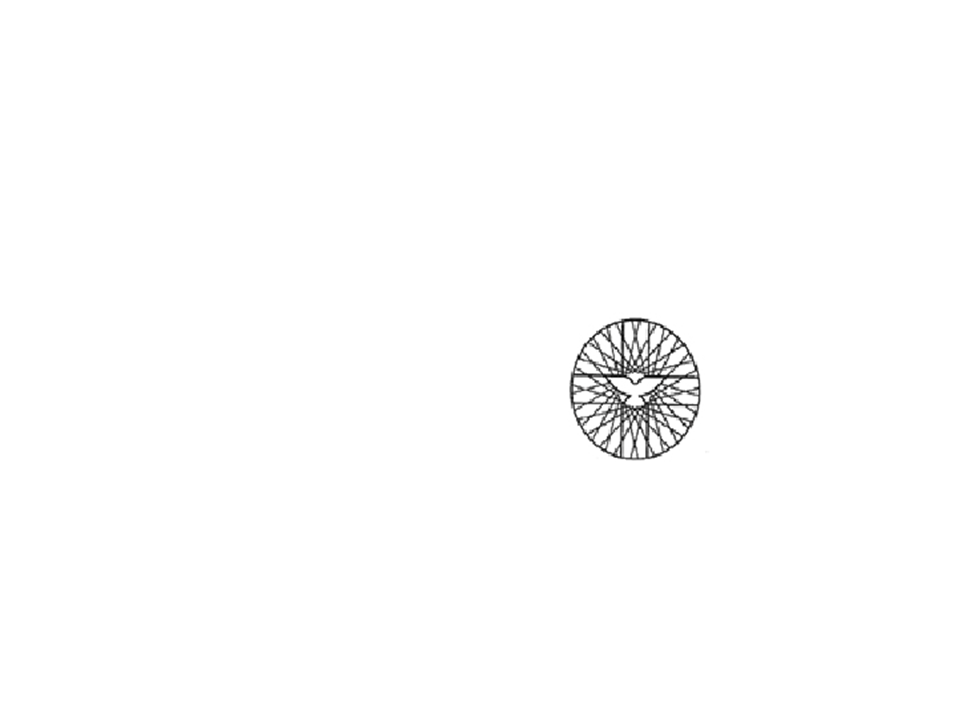 				MantelzorgdienstDit is een gezamenlijke dienst van Vrijzinnig Hervormde Gemeente  de  Zuiderkerk en Noorderkerk.			     Voorganger: Pastor Roelf StoelOuderling: Derk VegterDiaken: Evelien MeulmanPiano: Willy MiskerZang: Leden van de cantorijBeamer: Marcel HaanCamera: Harold MulderKoster: Harry VosVotumLied 906: 1,6.Evelien Meulman leest voor uit ‘Dagboek van een mantelzorger’.Lied: Handen heb je om te geven… (Geroepen om te zingen 94) Handen heb jeom te gevenvan je eigenovervloeden een hartom te vergevenwat een anderjou misdoet.refrein:Open uw orenom te horenopen uw hartvoor alleman.Ogen heb jeom te zoekennaar wat mensennog ontbreekten een hartom uit te zeggenwat een andermoed inspreekt.RefreinSchouders heb jeom te dragenzorg en pijnvan allemanen een hartom te aanvaardenwat een anderbeter kan.refreinVoeten heb jeom te lopennaar de mensdie eenzaam isen een hartom waar te makendat geen menseen eiland is.refreinOren heb jeom te horennaar de mensdie vrede isen een hartom te gelovenin zijn Goddie liefde is.Gebed.Lied 413:31e lezing: Genesis 21: 8 – 20.Lied: Ik wil jou van harte dienen  (Op de melodie van Lied 292 uit het oude Liedboek: Wegen Gods hoe duister zijt Gij) Ik wil jou van harte dienenen als Christus voor je zijn.Bid dat ik genade vind, datjij het ook voor mij kunt zijn.Wij zijn onderweg als pelgrimsvinden bij elkaar houvastNaast elkaar als broers en zussen,dragen wij elkanders lastIk zal Christus’ licht ontstekenals het duister jou omvangt.Ik zal jou van vrede spreken waar  je hart naar heeft verlangdIk zal blij zijn als jij blij benthuilen om jouw droefenisAl mijn leeftocht met je delentot de reis ten einde is.  2e lezing: 1 Thessalonicenzen 5 : 13 – 19.Geef me de kans gelukkig te zijn…(geluidsopname) PreekPianospelLied: Mens van God, haat schone schijn (Melodie van lied 473 uit het oude Liedboek: ‘Neem mijn leven,…)Mens van God,  haat, schone schijnRijk in liefde zul je zijn:mantelzorger  - als je mild,gul je meester volgen wilt.Als je  zelf een mantel draagten de medemens je vraagtbij te dragen in zijn nood,zwijg je dan de ander dood?Als je graan hebt, velden volhanden, schuren overvol,gun je dan de arme nietwaar jijzelf zo van geniet?Rijkdom geeft de goede God,maar niet zonder zijn gebod:maai geen randen van het veld –arm wie alle aren teltTel geen aren, tel geen geld,tel alleen de vrucht die telt:liefde en geloof en hoop – tel de druppels van je doop.Elke druppel is er één:ga de wereld in , ga heen,deel je mantel, deel de smart,deel je rijkdom , deel je hart.Naakt, zijn mantel afgelegd,heeft de meester ons gezegd:deel het brood en deel de wijn –Mantelzorger zul je zijn.Stiltegebed en Onze Vader…..Lied 416:1-4ZegenBeste gemeenteleden,Deze zondag staan we stil bij alle Mantelzorgers: mensen die voor langere of kortere periode de zorg op zich hebben genomen voor een naaste. Dat is soms best een zware taak. Vanuit deze gezamenlijke kerkdienst gaat er via het netwerk Mantelzorg een kaart naar mantelzorgers in Nieuw-Amsterdam Veenoord. Op Internet vond ik een gedichtje: ‘Ode aan de mantelzorger’. Ik druk het hieronder af. Behoort u tot de groep mantelzorgers? Dan is het speciaal voor u. Ode aan de mantelzorgerHoop in bange dagengeruisloos hangen ze hun jas van liefdeover de schouder van een anderzonder ooit iets terug te vragenEen onbetaalbare jas, met ritsdie de buitenwereld openten diepe zakkenom herinneringen te bewarenEn de twee mouwen van de jas,steevast paraat iemand te omarmenmantelzorgers, onmisbaarhulp, steun en toeverlaat. Ik wens u allen een heel fijne dienst. Volgende week zondag hoopt dhr. J. van Vondel voor te gaan.Op maandagmiddag zit ik weer achter de kerk van 14.00 – 16.00 uur. Welkom! Hartelijke groet,Ds. Elly v.d. Meulen Jeugdkerk-CoronaDeze zondag is er gelukkig weer een jeugdkerk. Helaas niet in de vorm zoals wij dat gewend zijn,  maar we hebben een creatieve oplossing bedacht. De kinderen krijgen thuis een pakketje, die we zondagochtend van 09.30 t/m 10.30 samen in elkaar gaan zetten. Een ieder in zijn eigen huis en via Teams (internet).Zo zien we elkaar wel maar zijn we toch niet dicht bij elkaar. Wij hopen op deze manier toch ons steentje te kunnen bijdragen want we vinden de aanwezigheid van de jeugd erg belangrijk. Tot zondag allemaal……